Überblick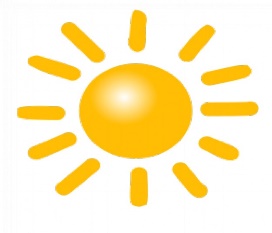 1. Modulsitzung
2. Modulsitzung3. ModulsitzungUB einer LiV ??4. Modulsitzung12.09.202317.10.202321.11.202319.12.20238:30 – 12:30 Uhr8:30 – 13:30 Uhr8:30 – 13:30 Uhr8:30 – 13:30 UhrRaum 213Raum 213Raum 115Raum 115Absicht:Erster in Pädagogische Diagnostik und in das Prozessmodell  Absicht:Grundlagen zur Beurteilung und Bewertung / Merkmale und Methoden einer alltagstauglichen pädagogischen DiagnostikAbsicht:Kennengelernte diagnostische Instrumente und individualisierende Aufgabenformate konkret auf die eigene Unterrichtspraxis beziehenAbsicht:Einsatzmöglichkeiten auf die eigene Unterrichtspraxis beziehen, Evaluation des ModulsDiagnostizierenModulüberblick und VorstellungFormales: Lernjournal, Leistungserwartungen, TerminePPT zum Prozessmodell Was soll das bringen?Wie verstehe ich den Begriff ,,Lern-voraussetzung‘‘? – Wie kann ich diese diagnostizieren?Optional: Arbeit an einem ProzessmodellDiagnostizieren/Beurteilen und BewertenBeurteilen und BewertungArbeit mit dem FörderplanWie beurteile/bewerte ich meine SchülerInnen?4 (+ eigene) Methoden pädagogischerDiagnostik:Selbsteinschätzung,  Beobachtungsbogen,Kompetenzraster,LernjournalDiagnostizieren/ FördernWas hat Diagnose mit meinen BHS zu tun?Warum ist Diagnose zentral für die Planung einer Unterrichtseinheit?
individuelles  Fördern durch Aufgaben-Differenzierung
…Bedarfe der LiVFördernEinsatzmöglichkeiten der 4 Methoden im eigenen Unterricht – Welche Konsequenzen ziehe ich aus meinen Diagnosen für meinen Alltag und für meine BHS?Rückschau auf die Modulinhalte / abschließende EvaluationWie finde ich meine persönliche berufliche Handlungssituation (BHS), an der ich in diesem Modul arbeiten möchte?An welcher Stelle können die Inhalte der Modularbeit für die Bearbeitung meiner BHS weiterhelfen? Inwiefern spiegelt sich diese Bearbeitung in meiner Entwicklung/Professionalisierung wider?